Во исполнение муниципальной программы «Развитие физической культуры и спорта МО МР «Печора», утвержденной постановлением администрации МР «Печора» от 31.12.2019 года № 1676, в целях пропаганды здорового образа жизни и дальнейшего развития мини-футбола в Республике Коми Провести с 26 - 28 ноября 2021 года во Дворце спорта имени И.Е. Кулакова Республиканский турнир по мини-футболу памяти М. Савочкина (далее турнир).  Отдел молодежной политики, физкультуры и спорта (Бобровицкий С.С.) оказать содействие в подготовке и организации турнира.Организатором турнира назначить Чекунова С.К. - главного судью турнира (по согласованию). Ответственность за проведение мероприятия и соблюдение порядка возложить на главную судейскую коллегию (по согласованию).МАУ «СШОР г. Печора» (Гельвер А.А.) подготовить место проведения турнира.Отделу информационно-аналитической работы и контроля (Бревнова Ж.В.) обеспечить информационное сопровождение турнира.Рекомендовать:ОМВД России по г. Печоре (Махмутов А.И.) обеспечить охрану общественного порядка во время проведения турнира (по согласованию)Настоящее распоряжение подлежит размещению на официальном сайте администрации муниципального района «Печора».Контроль за исполнением распоряжения оставляю за собой.Глава муниципального района-руководитель администрации                                                                          В.А. СеровПОЛОЖЕНИЕо проведении Республиканского турнира   по мини-футболу   памяти Михаила Савочкина                         1. Цели и задачи- дальнейшее развитие и популяризация мини-футбола в Республике                            - Коми и МР «Печора»;- повышение спортивного мастерства;- пропаганда здорового образа жизни;- патриотическое воспитание молодёжи.2. Время и место проведенияСоревнования проводятся с 26 ноября по 28 ноября 2021г. во Дворце Спорта имени И.Е. Кулакова  расположенного по адресу г. Печора Печорский проспект,313. Программа соревнований4. Руководство проведением соревнованийОбщее руководство подготовкой и проведением Республиканского турнира по мини-футболу осуществляет отдел по молодежной политике и спорту администрации МР «Печора»,  Федерация футбола МР Печора.Непосредственное руководство, организацией и проведением турнира возлагается на главную судейскую коллегию. Главный судья – Чекунов Сергей Константинович.5. Участники соревнованийСоревнования проводятся согласно действующим правилам соревнований по мини-футболу. К участию в соревнованиях допускаются команды муниципальных объединений Республики Коми; производственных коллективов, учебных заведений, спортивных клубов.   В заявке не более 15 человек, в том числе 1 руководитель (тренер) команды. 6. Обеспечение безопасности участников и зрителей6.1. Турнир проводится на объекте спорта, отвечающий требованиям соответствующих нормативных правовых актов по вопросам обеспечения общественного порядка, безопасности участников и зрителей, а также отвечает требованиям правил проведения данного вида спорта.6.2. Участие в турнире осуществляется только при наличии полиса страхования жизни и здоровья от несчастных случаев, который представляется на каждого участника соревнований в комиссию по допуску участников. Страхование участников спортивных соревнований может производится,  как за счет бюджетных средств, так и внебюджетных средств в соответствии с законодательством Российской Федерации.6.3. Оказание скорой медицинской помощи осуществляется в соответствии с приказом Министерства здравоохранения и социального развития Российской Федерации от 1 марта 2016 г. № 134 н «О порядке организации оказания медицинской помощи лицам, занимающимся физической культурой и спортом (в том числе при подготовке и проведении физкультурных мероприятий и спортивных мероприятий), включая порядок медицинского осмотра лиц, желающих пройти спортивную подготовку, заниматься физической культурой и спортом в организациях и (или) выполнить нормативы испытаний (тестов) ВФСК «ГТО».6.4. Основанием для допуска спортсмена к турниру по медицинским заключениям является заявка с отметкой «Допущен» напротив каждой фамилии спортсмена с подписью врача по лечебной физкультуре или врача по спортивной медицине и заверенной личной печатью, при наличии подписи с расшифровкой ФИО врача в конце заявки, заверенной печатью допустившей спортсмена медицинской организации, имеющей лицензию на осуществление медицинской деятельности, перечень работ и услуг, который включает лечебную физкультуру и спортивную медицину (возможна медицинская справка о допуске к соревнованиям, подписанная врачом по лечебной физкультуре или врачом по спортивной медицине и заверенная печатью медицинской организации, отвечающей вышеуказанным требованиям).6.5. Медицинские осмотры участников турнира проводятся не ранее, чем за 10 дней до начала проведения спортивных соревнований.	6.6.  при проведении  соревнований соблюдать Рекомендации по организации работы спортивных организаций в условиях сохранения рисков распространения COVID-19, МР 3.1/|2.1, утвержденные руководителем Федеральной службы по надзору в сфере защиты прав потребителей и благополучия человека, главным государственным санитарным врачом РФ А.Ю. Поповой №17 от 02 июля 2021 года и Регламента по организации официальных физкультурных и спортивных мероприятий на территории РФ в условиях сохранения рисков распространения COVID-19, утвержденного Минспортом  России, Роспотребнадзором и на основании Приложения к Указу Главы Республики Коми №119 от 12 октября 2021г.   Посещение спортивного сооружения игроками команд строго регламентировано «масочный режим», проведение вакцинации (наличие QR-кодов или проведенное тестирование на COVID-19 ) при не соблюдение норм требований Роспотребнадзора команда снимается с соревнований.  7. Условия подведения итоговСистема проведения турнира –  определяется на судейской коллегии (в зависимости от количества команд).Продолжительность игры – 2 тайма по 20 мин. 2 последние  минуты второго тайма – чистое время.   Места определяются по сумме очков, набранных командами.В случае равенства очков у 2-х и более команд, места среди этих команд распределяются по следующим показателям:1.Лучший результат в играх между собой: количество очков, количество побед, разница забитых и пропущенных мячей.2.Наибольшее количество побед во всех играх.3.Лучшая разница забитых и пропущенных мячей во всех играх.4.Наибольшее количество забитых мячей во всех играх.5.Наименьшее количество очков, начисляемых футболистам и официальным лицам команд за нарушение (желтая карточка – 1 очко, красная карточка – 3 очка.)6.При равенстве всех этих показателей места команд определяются жребием.8. НаграждениеКоманда - победительница и команды-призеры награждаются дипломами и Кубками, игроки команды победительницы и команд призеров награждаются грамотами и медалями.9. Финансовые расходы	Финансирование расходов по организации и проведению соревнований (награждение победителей, медицинское сопровождение, оплата работы судей и обслуживающего персонала) производится за счет средств бюджета МО МР «Печора» и внебюджетных источников. ГАУ РК «Центр спортивных мероприятий и пропаганды физической культуры и спорта» предоставляет грамоты и дипломы.	Все расходы, связанные с командированием команд на участие в соревнованиях (проезд, суточные, страхование участников, питание, сохранение заработной платы), несут командирующие организации.АДМИНИСТРАЦИЯ МУНИЦИПАЛЬНОГО РАЙОНА «ПЕЧОРА»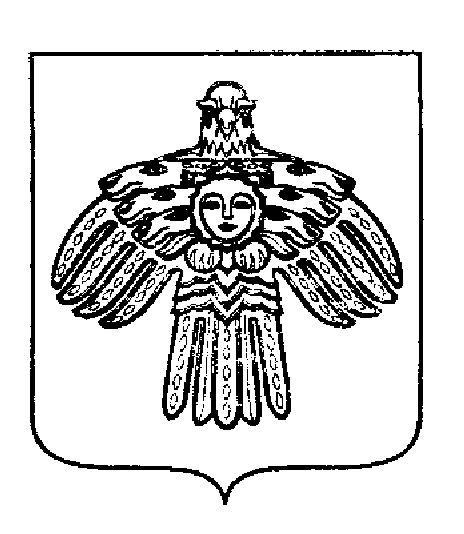 «ПЕЧОРА»  МУНИЦИПАЛЬНÖЙ  РАЙÖНСААДМИНИСТРАЦИЯ РАСПОРЯЖЕНИЕТШÖКТÖМРАСПОРЯЖЕНИЕТШÖКТÖМРАСПОРЯЖЕНИЕТШÖКТÖМ 08  ноября  2021 г.г. Печора,  Республика Коми           № 837 - рО проведении Республиканского турнира по мини-футболу среди мужских команд   памяти Михаила Савочкина26 ноября ,пятницаДень приезда15.00Заседание мандатной комиссиисоревнования27 ноября, суббота09.00-15.00Соревнования12.00Торжественное открытие соревнований 28ноября, воскресенье09.00 – 15.00соревнования15.15награждениеДень отъезда 